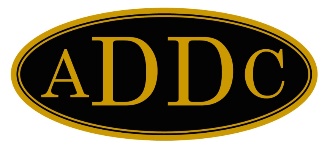 May 2022Dear Central Region members,Thank you to all those who were able to attend the Central Region meeting this past weekend! It was so good to see everyone’s beautiful faces again! From all the big smiles I seen, it looked like all had a wonderful time! Wichita Falls Club knocked it out of the park with the educational field trips and oh those delicious steaks Balon served for lunch! The ice breaker at the winey did not disappoint either, from the wine tasting to the fun Jeopardy game! I was so pleased with how the business meeting, luncheon and banquet flowed….even with a few flubs. On that note…we haven’t met in a few years, so I didn’t get to study properly….Ha! Precious memories were made with all the hugs, laughter, and reconnecting! I am so proud to be a Central Region member and thank you so much for allowing me to serve as your 2022 Central Region Director.CONGRATULATIONS to Val Williams with the Lone Star of Dallas Club, on her election to serve as the 2022 Central Region Director-Elect! She will do an outstanding job as the 2023 Central Region Director with all her ADDC knowledge and experience. I wished I had ½ her knowledge! She is truly an asset to the region and association! Congratulations to all the AIMEE winners and good luck at convention! Save the date: September 21-25 at Washington, PA. I hope to see many of you there and represent our great Central Region! The Nominating Committee Chairman, Terry Ligon, has called for Nominations for Association Officers for 2023. Nominations for the office of President-Elect, Secretary and Treasurer are open. The deadline for Nomination forms to be returned is June 17, 2022. Nominees for any Association Office must have served as a Regional Director or have served on the Association Board. Remember – YOUR Association needs you.Do you know someone worthy of the “Distinguished Member” or “Special Achievement” award? If so, please make sure to submit the proper forms by the July 1, 2022 @ 6PM MST deadline. In closing, do not forget that your TAXE1 and 990 forms are due for your Regions and US Clubs before May 15, 2022. Please send your confirmation and filing to Shelly Hildebrant at shellyhildebrant@hotmail.com.Love, Light & Blessings,Jamie Sabata	